       МИНИСТЕРСТВО                     ТАТАРСТАН РЕСПУБЛИКАСЫ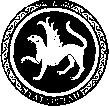  ОБРАЗОВАНИЯ И НАУКИ                        МӘГАРИФ ҺӘМ ФӘН РЕСПУБЛИКИ ТАТАРСТАН                                       МИНИСТРЛЫГЫ            ПРЕСС-СЛУЖБА                                      МАТБУГАТ ҮЗӘГЕ           ул. Кремлевская, д. 9, г. Казань, 420111                                                     Кремль урамы, 9 нчы йорт, Казан шәһәре, 420111Тел.: (843) 294-95-29, (843) 294-95-30, e-mail: monrt@yandex.ru, monrt90@yandex.ruТатарстанские девятиклассники пересдают математику7 сентября выпускники 9-классов, не прошедшие ГИА и получившие неудовлетворительные результаты, пересдают математику.
Решением Государственной экзаменационной комиссии Республики Татарстан для сдачи ГИА в дополнительный этап допущены 749 выпускников. Для них организованы 15 пунктов проведения экзаменов, которые обеспечены представителями органов правопорядка и учреждений здравоохранения. ППЭ оборудованы металлоискателями и видеонаблюдением, которое будет вестись в режиме оффлайн. 
Процедура проведения основного государственного экзамена максимально приближена к процедуре проведения единого государственного экзамена. 
В целях наблюдения за ходом ОГЭ по математике Министерством образования и науки Республики Татарстан аккредитованы 22 общественных наблюдателя. 
На ОГЭ по математике разрешается пользоваться линейкой, справочными материалами, содержащими основные формулы курса математики образовательной программы основного общего образования. 
Продолжительность ОГЭ по математике составляет 3 часа 55 минут (235 минут). 